Департамент образования и науки Брянской областиГосударственное бюджетное образовательноеучреждение Среднего профессионального образования«Клинцовский социально-педагогический колледж»Боброва Светлана Александровна                                                                 Специальность 44.02.01                                                                                       Дошкольное образование                                                                                        Курс 2,группа 121                                                                                        Форма обучения очная Техника выполнения основных движенийНаучный руководитель   Надточей А.Н.              Клинцы2016 г. Прыжок в длину с местаОборудование. В физкультурном зале на пол кладется мат, сбоку вдоль него наносится мелом разметка через каждые 10 см на дистанции 2 м.Методика обследованияС целью предупреждения травм в разминке используются упражнения, разогревающие мышцы стоп, голени, бедра.Педагог выполняет с детьми имитационное упражнение «Лыжник».Предлагает детям встать около черты и допрыгнуть до яркой стойки.Инструктор по физической культуре, стоя рядом с разметкой, фиксирует расстояние от черты до места приземления пятками – количественные показатели. Также фиксируются качественные показатели.Выполняются 3 попытки.Количественный показатель: длина прыжка в см.Качественные показатели прыжка в длину с места:1) исходное положение:• ноги стоят параллельно, на ширине ступни;• полуприсед с наклоном туловища;• руки слегка отодвинуты назад;2) толчок:• двумя ногами одновременно;• выпрямление ног;• резкий мах руками вперед-вверх;3) полет:• руки вперед-вверх;• туловище согнуто, голова вперед;• вынос полусогнутых ног вперед;4) приземление:• одновременно на обе ноги, вынесенные вперед, с переходом с пятки на всю ступню;• колени полусогнуты, туловище слегка наклонено;• руки движутся свободно вперед – в стороны;• сохранение равновесия при приземлении.Высокий уровень — соответствие всем четырем критериям и входящим в них качественным показателям.Средний уровень — соответствие трем показателям.Ниже среднего — соответствие двум показателям.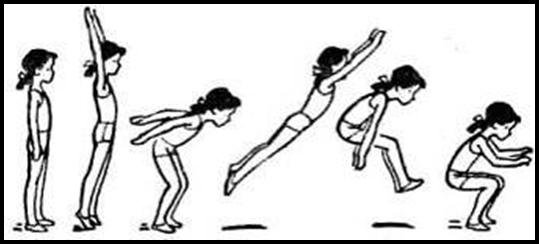 Рисунок 1 – Прыжок в длину с местаБросок набивного мячаОборудование. В физкультурном зале делается разметка от линии вдоль мата (метки через 50 см на дистанции 5 м). В конце линии ставится яркая стойка. Готовятся 3 набивных (медицинских) мяча весом 1000 г.Методика проведенияС целью предупреждения травм в разминке используются физические упражнения, разогревающие мышцы плечевого пояса. В вводную часть разминки включены отжимания от пола: для мальчиков – на прямых ногах, для девочек – на согнутых в коленях ногах.Ребенок подходит к контрольной линии, начерченной на полу. Инструктор предлагает ему бросить мяч до яркой стойки. Бросок выполняется из положения ноги врозь, мяч отведен за голову как можно дальше. Ребенок совершает 3 броска. Лучший результат фиксируется в протоколе.Количественный показатель: дальность броска в см.Качественные показатели бросания набивного мяча:1) исходное положение:• стоя лицом в направлении броска, ноги на ширине плеч;• прямые руки держат мяч за головой;2) замах:• отведение рук с мячом как можно дальше;3) бросок:• резким движением рук бросок мяча вдаль;• сохранение заданного направления полета мяча.Высокий уровень (3 балла) – соответствие всем трем критериям и входящим в них качественным показателям.Средний уровень (2 балла) – соответствие трем показателям из любых трех критериев.Ниже среднего (1 балл) – соответствие только двум показателям.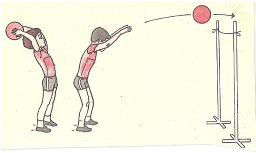 Рисунок 2 – Бросок набивного мячаМетание мешочка с пескомОборудование. На спортивной площадке мелом размечается дорожка (метки через 50 см на дистанции 20 м). Готовятся 3 мешочка с песком (вес мешочка 200 г).Методика проведенияВыполняется разминка; инструктор приглашает ребенка к линии. Бросок выполняется из положения стоя, одна нога поставлена впереди другой на расстоянии шага, рука с мешочком за головой. Ребенок производит 3 броска каждой рукой. Инструктор осуществляет замер после каждого броска и лучший результат заносит в протокол. В протоколе фиксируются количественные и качественные показатели.Количественные показатели: дальность броска в см.Качественные критерии и показатели метания:1) исходное положение:• стоя лицом в направлении броска, ноги на ширине плеч, левая – впереди, правая – на носок;• правая рука с предметом на уровне груди;2) замах:• поворот туловища вправо, сгибая правую ногу и перенося на нее вес тела;• одновременно разгибая правую руку, размашисто отводя ее вниз – в сторону;• перенос веса тела на левую ногу, поворот груди в направлении броска, правый локоть – вверх;3) бросок:• продолжая переносить вес тела на левую ногу, правую руку с предметом резко выпрямить;• хлещущим движением кисти бросок мешка вдаль-вверх;• сохранение заданного направления полета мяча.Высокий уровень (3 балла) – соответствие всем трем критериям и входящим в них качественным показателям.Средний уровень (2 балла) – соответствие трем показателям.Ниже среднего (1 балл) – соответствие двум показателям.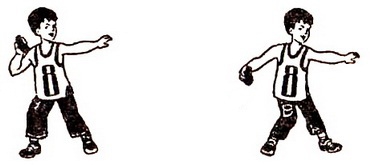 Рисунок 3 – Метание сверху и снизуВыносливостьОборудование. Готовится беговая дорожка (дистанция 150 м).Методика проведенияИнструктор выполняет с детьми несколько разогревающих упражнений, подготавливающих мышцы рук, туловища и ног. Затем дети встают на линию старта и по команде «Марш!» вместе с воспитателем стайкой бегут к линии финиша. Инструктор с протоколом переходит на линию финиша.Количественный показатель выносливости: время в секундах, затраченное на выполнение задания.Качественные показатели:• небольшой наклон туловища, голова прямо;• руки полусогнуты, энергично отводятся назад, слегка опускаясь, затем вперед-внутрь;• вынос бедра маховой ноги (под углом примерно 60–70°);• прямолинейность, ритмичность бега.Высокий уровень (3 балла) – соответствие всем качественным показателям.Средний уровень (2 балла) – соответствие трем показателям.Ниже среднего (1 балл) – соответствие двум показателям.ЛовкостьОборудование. На беговой дорожке (длина 10 м) расставляется 8 кеглей на расстоянии 100 см; расстояние между стартом и первой кеглей, а также между последней кеглей и финишем – 150 см.Методика проведенияИнструктор дает задание: пробежать как можно быстрее между кеглями, не задев их. По команде ребенок бежит к финишу. Инструктор (на финише) фиксирует количественные показатели. Выполняется 2 попытки.Количественный показатель ловкости: время в секундах, затраченное на выполнение задания.Качественные показатели бега:• небольшой наклон туловища, голова прямо;• руки полусогнуты, энергично отводятся назад, слегка опускаясь, затем вперед-внутрь, быстрый вынос бедра маховой ноги;• прямолинейность, ритмичность бега;• точность движения (бег без задевания кеглей).                 Высокий уровень (3 балла) – соответствие всем качественным показателям.Средний уровень (2 балла) – соответствие трем показателям.Ниже среднего (1 балл) – соответствие двум показателям.Оценка координации движенийОборудование. Мячи (диаметр 20 см).Методика проведенияИнструктор предлагает детям отбивать мяч, не сходя с места.Количественный показатель: количество бросков и ударов (мальчики—35–40, девочки —35–40).Качественные показатели:• ноги на ширине плеч, смотрит перед собой;• руки с мячом перед грудью;• отбивание мяча об пол;• встречаем мяч открытой ладонью не выше пояса, толкая мяч вниз.Высокий уровень (3 балла) – соответствие всем качественным показателям.Средний уровень (2 балла) – соответствие трем показателям.Ниже среднего (1 балл) – соответствие двум показателям.Таблица 1Показатели физического развития детей 6–7 летОбучение ходьбеТехника выполнения основных видов ходьбы в дошкольном возрастеПоложение корпуса прямое, плечи расслаблены и расправлены немного отведены назад и вниз, голова приподнята, живот подтянут. Движение руг и ног согласованы.Разнообразие основных движений и их вариантов дает возможность развивать и совершенствовать быстроту, ловкость, силу, выносливость, гибкость. Одновременность развития двигательных качеств при ходьбе, беге, прыжках, метании, лазанье значительно повышает ценность этих движений. Наряду с физическим развитием детей решаются задачи нравственного, умственного и эстетического воспитания. У детей развиваются умственные способности, восприятие, мышление, внимание, пространственные и временные представления. Ребенок должен усвоить показанное ему движение и суметь действовать в соответствии с образцом также ловко, быстро, технически правильно. Например, при прыжке с разбега рассчитать свои действия так, чтобы в нужном месте оттолкнуться и перепрыгнуть препятствие.Во время выполнения движений детьми воспитатель активно формирует у них нравственно-волевые качества: целеустремленность, настойчивость, выдержку, смелость и др. Особенно важно поддерживать в детях желание и умение преодолевать препятствия (обежать, перепрыгнуть, перелезть и т. п.), самостоятельно подбирая способ действия в зависимости от тех конкретных условий, которые сложились в данный момент. Например, неширокую канавку можно перепрыгнуть с места или с разбега, а вот в широкую надо спуститься с одной стороны и вылезть с другой или обежать, если она небольшая; над ручейком по доске легко пройти, спокойно ставя ступни одна перед другой; по двум жердочкам, положенным параллельно, придется ноги расставить пошире, а по круглому бревну безопаснее пройти боком, делая приставные шаги.При выполнении движений обогащается эмоциональное состояние детей. Они испытывают чувство радости, подъема от проявленных двигательных действий. Дети воспринимают красоту совместных дружных движений — прошли ровной колонной, одновременно и четко выполнили подскоки. Педагоги стремятся воспитать у ребят интерес к движениям, устойчивость эмоциональных проявлений.Для разностороннего развития функций организма особую ценность приобретает сочетание разнообразных видов движений, доступных дошкольникам. Свобода применения достаточно освоенных навыков в разных ситуациях создает большие возможности для проявления детьми активности, инициативы и творчества. Чрезвычайно велико прикладное значение бега, прыжков, метания, лазанья.Умение уверенно и ловко действовать в сложных и часто меняющихся условиях среды необходимо в игровых и жизненных ситуациях.Развитие движений во многом определяется благоприятными окружающими условиями, стимулирующими подвижность детей. Рациональное использование площадки, природного окружения предоставляет воспитателю большие возможности для расширения осваиваемых детьми движений, их разнообразия и постоянного обновления.В сельской местности дети с раннего возраста много бегают, лазают, прыгают, метают. Они ловкие, выносливые, но не в полной мере владеют всеми доступными данному возрасту движениями. Для дальнейшего гармоничного развития детям необходимо не случайное, стихийное формирование движений, а последовательное их изучение.При целенаправленном обучении дети реже допускают те ошибки, которые возникают при первых попытках овладения новым, подчас довольно сложным для них движением. Быстрее исчезает скованность, напряженность при выполнении ходьбы и бега, четче выступает координация движений рук и ног при выполнении прыжков, лазанья и т. д.Обучение основным видам движений строится с учетом ведущих дидактических принципов. При подборе тех или иных упражнений следует не только учитывать достигнутый детьми уровень двигательных умений, но и предусматривать повышение требований к количественным и качественным показателям движений. Это необходимо для того, чтобы постоянно совершенствовать движения, не задерживать хода развития двигательных функций. Так, если дети легко преодолевают прыжком в длину 50 см, надо увеличить препятствие, ввести дополнительное задание, например хлопнуть в полете в ладоши или энергично взмахнуть руками при отталкивании. Постепенно повышающиеся требования позволяют сохранять у детей интерес к заданиям, стремление улучшать свои показатели, не останавливаться на достигнутом.Каждое новое движение следует предлагать после достаточно прочного усвоения сходного с ним, но более простого. Например, после освоения подскоков на месте можно перейти к прыжкам с продвижением вперед; после овладения метанием в неподвижную цель хорошо предложить детям попасть в движущуюся.Обучение двигательным умениям надо вести в несколько замедленном темпе, если позволяет структура упражнения (кроме прыжков н метаний). Это дает возможность проследить за ошибками, своевременно устранить их. .Овладение правильной техникой упражнений во многом зависит от умелого использования исходных положений. Например, перед началом бега на носках предложить детям подняться на носки, хорошо выпрямиться. При метании вдаль — отвести руку с мячом назад, лишь слегка сгибая ее, не опуская низко за спину.Для прочного закрепления движений их необходимо повторять, постепенно усложняя. Недостаточно освоенные детьми движения не следует включать в подвижные игры, игры с элементами соревнования,игры-эстафеты. Эмоциональное напряжение в игре, стремление выполнить правила и добиться успеха (поймать бегущего, попасть в цель, перепрыгнуть ров) вынуждает детей использовать привычные для них движения не всегда с правильной техникой их выполнения: преодолевают ров перешагиванием, тяжело приземляясь на одну ногу; убегают от ловишки, согнувшись; метают в движущуюся цель только правой рукой и т. п.Во время разучивания движений необходимо сначала объяснить и показать правильные приемы выполнения, следить, чтобы дети были внимательны. При повторении уточнить наиболее трудные для усвоения элементы. Малышей надо чаще подбадривать, действия, выполняемые ими, оценивать положительно, особенно если ребенок проявил усилие, упорство в достижении результата. К старшим следует предъявить требования к качеству движений, проявлению активности, инициативы.Своевременное и правильное освоение детьми движений достигается не только показом техники выполнения задания, но и использованием ориентиров. Показ вызывает лишь зрительный образупражнения, но не дает мышечных ощущений, которые возникают при правильном выполнении движений самими детьми. Поэтому применение различных ориентиров необходимо. Так, при ходьбе по краям площадки ориентиром служат кубы или флажки на подставках, которые дети должны обходить. При подлезании под веревку или дугу подвешивается колокольчик. Если ребенок задел его, значит, движение выполнено неправильно. Использование ориентиров облегчает и воспитателю контроль за выполнением движений каждым ребенком.В некоторых случаях в процессе обучения необходима непосредственная помощь воспитателя для уточнения положения отдельных частей тела ребенка, для получения им правильных мышечно-двигательных ощущений. Педагог, например, помогает ребенку принять требуемое исходное положение при лазанье, поправляет положение руки при замахе. Однако такая помощь должна быть кратковременной, чтобы ребенок не привык к ней, действовал самостоятельно.При усвоении движений следует воспитывать у детей стремление действовать активно, энергично, сознательно проявлять постепенно возрастающие, все большие физические усилия для достижения поставленной цели.Обучая детей основным движениям, нельзя забывать при этом о решении воспитательных задач, стремиться к тому, чтобы дети учились проявлять выдержку, настойчивость, смелость, могли оказать помощь товарищу, научить его правильным движениям. В то же время необходимо хорошо знать состояние здоровья и уровень физической подготовки детей группы, чтобы предлагаемые упражнения соответствовали возможностям каждого ребенка.Индивидуальные особенности развития двигательной сферы ребенка, предрасположенность к какому-нибудь движению или проявлению качества (быстроты, ловкости, выносливости) поддаются педагогическим воздействиям. Дети, любящие движения, не нуждаются в особом внимании воспитателя, за исключением тех случаев, когда они предпочитают какой-либо один вид движения, например бег или прыжки. Такие дети и сами используют любые возможности для проявления способности бегать, прыгать, лазать, метать: они многократно спрыгивают с лесенки, бросают любой попавший в руки предмет и т. п. Дети, стремящиеся к малоподвижным играм и занятиям (рисованию, рассматриванию иллюстраций в книгах), заставляют педагога искать возможные пути и методы их активизации, повышения интереса к двигательной деятельности. Малышам можно предложить покатать в коляске кукол, догнать брошенный воспитателем мяч. Полезно объединить в играх активных и пассивных детей, т. е. воспитатель помогает создать игровые группировки детей. Но делать это надо тактично. В играх и упражнениях можно объединить детей не только с различным уровнем развития движений, но и с одинаковым. В первом случае, когда объединяются дети с разным уровнем развития двигательных умений, возможно взаимное влияние, подтягивание отстающего до уровня сильного. Дети видят удачные приемы действий, многократно наблюдают лучший образец. Особенно целесообразны такие группировки при разучивании бега с преодолением препятствий, при беге «змейкой», за обручем или мячом; метании в цель; прыжках со скакалкой. Во втором случае, когда двигательные умения сходные (они могут быть как низкого, так и высокого уровня), играющие имеют равные возможности добиться успеха. Робкие и нерешительные дети, не умеющие быстро и ловко бегать, среди таких же сверстников приобретают уверенность, у них появляется желание научиться действовать активно, быстро.Таблица 2                                                                 Источникиhttp://www.openclass.ru/node/455837ПоказательПолУровень развитияУровень развитияУровень развитияПоказательПолниже среднегосреднийвысокийБыстротаБыстротаБыстротаБыстротаБыстротаБег на 30 мМД9.0-8.59.3-9.08.4-7.68.9-7.77.5-7.37.6-7.4Динамометрия ( сила кисти рук)Динамометрия ( сила кисти рук)Динамометрия ( сила кисти рук)Динамометрия ( сила кисти рук)Динамометрия ( сила кисти рук)Правая рукаЛевая рукаМДМД9.0-9.57.3-7.88.9-9.16.2-6.79.6-14.47.9-11.99.2-13.46.8-11.614.5-14.812.0-12.313.5-13.811.7-12.2Скоростно - силовые качестваСкоростно - силовые качестваСкоростно - силовые качестваСкоростно - силовые качестваСкоростно - силовые качестваПрыжок в длину с места (см)МД85.8-86.277.0-77.686.3-108.777.7-99.6108.8-109.299.7-100.0Прыжок в высоту с места (см)МД16.7-20.916.0-20.031.1-26.920.9-27.127-27.327.2-27.6Бросок набивного мяча из-за головы (см)МД209-220146-156221-303156-256304-309257-262Метание мешочка с песком вдаль правой рукой (м)МД3.9-4.32.8-3.24.4-7.93.3-4.78.0-8.64.8-5.2Метание мешочка с песком вдаль левой рукой (м)МД2.8-3.22.5-2.93.3-5.33.0-4.75.4-5.84.7-5.2ГибкостьГибкостьГибкостьГибкостьГибкостьНаклон туловища вперед на гимнастической скамейке (см)МД0-21-33-64-87-98-10ВыносливостьВыносливостьВыносливостьВыносливостьВыносливостьБег на 120 м (с)36.0-35.835.7-29.229.1-28.5ЛовкостьЛовкостьЛовкостьЛовкостьЛовкостьБег на 10 м между предметами (с)МД5.8-5.16.7-6.15.0-4.56.0-5.04.4-4.04.9-4.1Статическое равновесиеСтатическое равновесиеСтатическое равновесиеСтатическое равновесиеСтатическое равновесиеУдержание равновесия на одной ноге (с)МД20-3920-4940-6050-6061-7061-70Виды ходьбыТехника выполненияПоложения рукИмитационные движенияОбычная ходьбаНога становится на опору с пятки, затем перекатом через ступню на носок переходит в отталкиваниеПоложение рук свободное«Гуляют ножки» (младшая группа)Ходьба на носкахШаги короткие. Нога ставится на переднюю часть стопы (на полупальцы), пятка не касается поверхностиРуки вверх«К солнышку»«Великаны»Ходьба на пяткахНога ставится на пятку, носки подняты вверх, при этом не следует их сильно разворачивать в сторонуСогнутые в локтях руки обхватить за спиной«Пингвины»Ходьба с высоким подниманием коленейНога ставится сначала на переднюю часть, затем на всю стопу. Согнутая в колене нога поднимается вперёд – вверх. Бедро принимает горизонтальное положение, голень образует с бедром прямой угол, носок оттянут внизРуки в сторны. Взмахи руками. Руки вперёд, пальцы сжаты в кулаки«Петушок»«Цирковая лошадка»Ходьба широким шагомНога ставится перекатом с пятки на носокРуки на пояс«Гулливер»Ходьба в приседеВыполняется на полностью согнутых в коленях ногах. Нога ставится на всю стопу. Спину надо стараться держать прямо.Руки на колени«Гуси»Ходьба вполуприседеВыполняется на полусогнутых ногах. Нога ставится на переднюю часть стопы. Спину надо стараться держать прямоРуки согнуты в локтях, пальцы широко расставлены«Утёнок»ХодьбаскрестнымшагомОдна нога выносится вперёд и ставится перед другой немного в сторону. Продвижение вперёд незначительное. Ногу нужно ставить выпрямленной и на всю стопуРуки на пояс«Верёвочка»Ходьба спиной вперёдОдна нога ставится назад на переднюю часть стопы или сразу на всю стопу. Толчок производится пяткой другой ноги или всей стопой одновременноРуки за спину«Рак»Ходьба приставным шагомШаг начинается с любой ноги: одна нога при этом выносится вперёд, другая к ней приставляется, Обе ноги оказываются вместе, пятки их соединяются на каждом шагеРазличные положения рук«Сороконожка»Ходьба выпадамиВыносимая вперёд нога ставится согнутой в колене на всю стопу. Оставшаяся сзади нога стоит на носке. Толчок производится носком сзади стоящей ногиРуки на колено. Руки к плечам – в стороны«Силачи»Спортивная ходьбаВыполняется постановкой ноги с носка более широким шагом, стопа ставится на опору полностьюМахи руками вперёд — назад«Спортсмен»